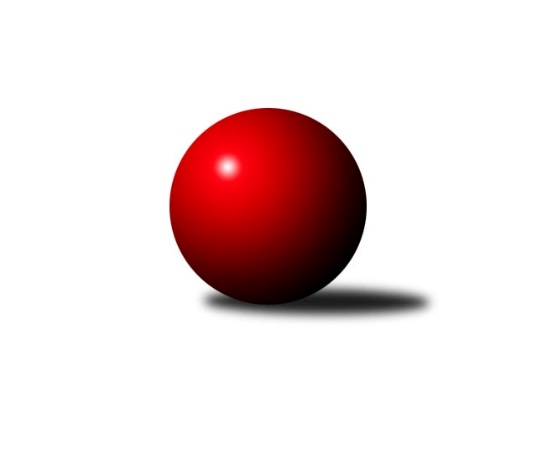 Č.17Ročník 2021/2022	16.7.2024 Východočeský přebor skupina A 2021/2022Statistika 17. kolaTabulka družstev:		družstvo	záp	výh	rem	proh	skore	sety	průměr	body	plné	dorážka	chyby	1.	Rokytnice n. J.	17	17	0	0	227 : 45 	(112.5 : 39.5)	2620	34	1791	830	29.6	2.	Milovice A	17	12	1	4	174 : 98 	(94.0 : 64.0)	2450	25	1702	747	41.9	3.	Jičín B	17	10	2	5	173 : 99 	(52.5 : 51.5)	2537	22	1759	778	43.4	4.	Josefov A	16	9	2	5	145 : 111 	(86.0 : 72.0)	2494	20	1736	758	48.4	5.	Poříčí A	17	7	1	9	138 : 134 	(75.5 : 86.5)	2465	15	1699	765	49.8	6.	Nová Paka B	17	7	0	10	122 : 150 	(74.5 : 81.5)	2462	14	1727	735	49.4	7.	Trutnov C	17	6	1	10	108 : 164 	(59.0 : 57.0)	2465	13	1716	750	48.6	8.	Vrchlabí C	17	5	0	12	89 : 183 	(70.0 : 102.0)	2383	10	1694	689	57.6	9.	Dvůr Kr. B	16	4	1	11	89 : 167 	(58.5 : 91.5)	2413	9	1712	701	58.7	10.	Rokytnice n. J. B	17	3	0	14	79 : 193 	(51.5 : 88.5)	2428	6	1703	725	58.6Tabulka doma:		družstvo	záp	výh	rem	proh	skore	sety	průměr	body	maximum	minimum	1.	Rokytnice n. J.	8	8	0	0	108 : 20 	(61.0 : 19.0)	2699	16	2776	2613	2.	Milovice A	9	7	1	1	96 : 48 	(64.5 : 33.5)	2555	15	2645	2485	3.	Jičín B	8	7	0	1	101 : 27 	(21.0 : 7.0)	2563	14	2648	2464	4.	Josefov A	8	6	1	1	86 : 42 	(48.5 : 35.5)	2364	13	2468	2310	5.	Poříčí A	8	6	0	2	89 : 39 	(30.0 : 24.0)	2570	12	2647	2511	6.	Nová Paka B	9	5	0	4	74 : 70 	(55.0 : 43.0)	2478	10	2561	2373	7.	Trutnov C	9	4	1	4	68 : 76 	(23.0 : 15.0)	2541	9	2660	2409	8.	Vrchlabí C	8	4	0	4	60 : 68 	(41.0 : 45.0)	2451	8	2513	2365	9.	Dvůr Kr. B	8	3	1	4	52 : 76 	(36.5 : 45.5)	2450	7	2546	2319	10.	Rokytnice n. J. B	9	2	0	7	43 : 101 	(31.5 : 54.5)	2477	4	2609	2396Tabulka venku:		družstvo	záp	výh	rem	proh	skore	sety	průměr	body	maximum	minimum	1.	Rokytnice n. J.	9	9	0	0	119 : 25 	(51.5 : 20.5)	2621	18	2702	2493	2.	Milovice A	8	5	0	3	78 : 50 	(29.5 : 30.5)	2436	10	2662	2089	3.	Jičín B	9	3	2	4	72 : 72 	(31.5 : 44.5)	2534	8	2678	2386	4.	Josefov A	8	3	1	4	59 : 69 	(37.5 : 36.5)	2513	7	2629	2400	5.	Nová Paka B	8	2	0	6	48 : 80 	(19.5 : 38.5)	2460	4	2615	2318	6.	Trutnov C	8	2	0	6	40 : 88 	(36.0 : 42.0)	2454	4	2585	2306	7.	Poříčí A	9	1	1	7	49 : 95 	(45.5 : 62.5)	2451	3	2554	2243	8.	Dvůr Kr. B	8	1	0	7	37 : 91 	(22.0 : 46.0)	2408	2	2539	2309	9.	Rokytnice n. J. B	8	1	0	7	36 : 92 	(20.0 : 34.0)	2421	2	2541	2269	10.	Vrchlabí C	9	1	0	8	29 : 115 	(29.0 : 57.0)	2375	2	2458	2277Tabulka podzimní části:		družstvo	záp	výh	rem	proh	skore	sety	průměr	body	doma	venku	1.	Rokytnice n. J.	9	9	0	0	122 : 22 	(59.0 : 19.0)	2585	18 	5 	0 	0 	4 	0 	0	2.	Jičín B	9	5	1	3	88 : 56 	(20.5 : 17.5)	2513	11 	4 	0 	1 	1 	1 	2	3.	Josefov A	9	5	1	3	81 : 63 	(54.0 : 32.0)	2479	11 	3 	0 	1 	2 	1 	2	4.	Milovice A	9	5	1	3	78 : 66 	(37.0 : 33.0)	2389	11 	2 	1 	1 	3 	0 	2	5.	Poříčí A	8	4	1	3	74 : 54 	(33.5 : 42.5)	2427	9 	4 	0 	0 	0 	1 	3	6.	Trutnov C	9	4	1	4	68 : 76 	(39.0 : 39.0)	2468	9 	2 	1 	1 	2 	0 	3	7.	Nová Paka B	9	3	0	6	58 : 86 	(39.5 : 48.5)	2396	6 	3 	0 	2 	0 	0 	4	8.	Vrchlabí C	9	3	0	6	49 : 95 	(35.5 : 54.5)	2378	6 	2 	0 	3 	1 	0 	3	9.	Rokytnice n. J. B	8	2	0	6	46 : 82 	(30.0 : 40.0)	2464	4 	1 	0 	3 	1 	0 	3	10.	Dvůr Kr. B	9	1	1	7	40 : 104 	(36.0 : 58.0)	2383	3 	1 	1 	2 	0 	0 	5Tabulka jarní části:		družstvo	záp	výh	rem	proh	skore	sety	průměr	body	doma	venku	1.	Rokytnice n. J.	8	8	0	0	105 : 23 	(53.5 : 20.5)	2673	16 	3 	0 	0 	5 	0 	0 	2.	Milovice A	8	7	0	1	96 : 32 	(57.0 : 31.0)	2566	14 	5 	0 	0 	2 	0 	1 	3.	Jičín B	8	5	1	2	85 : 43 	(32.0 : 34.0)	2572	11 	3 	0 	0 	2 	1 	2 	4.	Josefov A	7	4	1	2	64 : 48 	(32.0 : 40.0)	2507	9 	3 	1 	0 	1 	0 	2 	5.	Nová Paka B	8	4	0	4	64 : 64 	(35.0 : 33.0)	2552	8 	2 	0 	2 	2 	0 	2 	6.	Dvůr Kr. B	7	3	0	4	49 : 63 	(22.5 : 33.5)	2469	6 	2 	0 	2 	1 	0 	2 	7.	Poříčí A	9	3	0	6	64 : 80 	(42.0 : 44.0)	2526	6 	2 	0 	2 	1 	0 	4 	8.	Trutnov C	8	2	0	6	40 : 88 	(20.0 : 18.0)	2483	4 	2 	0 	3 	0 	0 	3 	9.	Vrchlabí C	8	2	0	6	40 : 88 	(34.5 : 47.5)	2398	4 	2 	0 	1 	0 	0 	5 	10.	Rokytnice n. J. B	9	1	0	8	33 : 111 	(21.5 : 48.5)	2408	2 	1 	0 	4 	0 	0 	4 Zisk bodů pro družstvo:		jméno hráče	družstvo	body	zápasy	v %	dílčí body	sety	v %	1.	Petr Mařas 	Rokytnice n. J. 	28	/	14	(100%)		/		(%)	2.	Michal Sirový 	Dvůr Kr. B 	26	/	16	(81%)		/		(%)	3.	Daniel Havrda 	Poříčí A 	26	/	17	(76%)		/		(%)	4.	Jan Roza 	Poříčí A 	25	/	17	(74%)		/		(%)	5.	Jan Volf 	Rokytnice n. J. 	24	/	14	(86%)		/		(%)	6.	Jakub Hrycík 	Josefov A 	24	/	16	(75%)		/		(%)	7.	Miroslav Kužel 	Poříčí A 	22	/	12	(92%)		/		(%)	8.	Vlastimil Hruška 	Milovice A 	22	/	14	(79%)		/		(%)	9.	Václav Souček 	Milovice A 	22	/	14	(79%)		/		(%)	10.	Slavomír Trepera 	Rokytnice n. J. 	22	/	15	(73%)		/		(%)	11.	Karel Slavík 	Trutnov C 	22	/	16	(69%)		/		(%)	12.	Marie Kolářová 	Jičín B 	22	/	17	(65%)		/		(%)	13.	Jiří Rücker 	Josefov A 	21	/	14	(75%)		/		(%)	14.	Pavel Kaan 	Jičín B 	20	/	10	(100%)		/		(%)	15.	Jan Mařas 	Rokytnice n. J. 	20	/	14	(71%)		/		(%)	16.	Pavel Hanout 	Rokytnice n. J. 	20	/	15	(67%)		/		(%)	17.	Jan Bajer 	Nová Paka B 	20	/	16	(63%)		/		(%)	18.	Zdeněk Novotný st.	Rokytnice n. J. 	19	/	12	(79%)		/		(%)	19.	Petr Hrycík 	Josefov A 	18	/	15	(60%)		/		(%)	20.	Jaroslav Fajfer 	Nová Paka B 	18	/	17	(53%)		/		(%)	21.	Jiří Kout 	Nová Paka B 	18	/	17	(53%)		/		(%)	22.	Vladimír Řehák 	Jičín B 	17	/	15	(57%)		/		(%)	23.	Tomáš Fuchs 	Milovice A 	16	/	10	(80%)		/		(%)	24.	Lukáš Sýs 	Rokytnice n. J. B 	16	/	11	(73%)		/		(%)	25.	Petr Kotek 	Trutnov C 	16	/	13	(62%)		/		(%)	26.	Ladislav Křivka 	Jičín B 	16	/	13	(62%)		/		(%)	27.	Lukáš Ludvík 	Josefov A 	16	/	15	(53%)		/		(%)	28.	Pavel Jaroš 	Milovice A 	16	/	15	(53%)		/		(%)	29.	David Jaroš 	Milovice A 	16	/	16	(50%)		/		(%)	30.	Jan Gábriš 	Poříčí A 	16	/	16	(50%)		/		(%)	31.	Milan Valášek 	Rokytnice n. J. 	14	/	8	(88%)		/		(%)	32.	Eva Fajstavrová 	Vrchlabí C 	14	/	9	(78%)		/		(%)	33.	Vladimír Pavlata 	Jičín B 	14	/	13	(54%)		/		(%)	34.	Pavel Müller 	Rokytnice n. J. B 	14	/	15	(47%)		/		(%)	35.	Jiří Čapek 	Jičín B 	14	/	16	(44%)		/		(%)	36.	Martin Kozlovský 	Dvůr Kr. B 	13	/	15	(43%)		/		(%)	37.	Roman Bureš 	Jičín B 	12	/	7	(86%)		/		(%)	38.	Lukáš Rožnovský 	Josefov A 	12	/	11	(55%)		/		(%)	39.	Jana Votočková 	Vrchlabí C 	12	/	13	(46%)		/		(%)	40.	Josef Rychtář 	Vrchlabí C 	12	/	13	(46%)		/		(%)	41.	Martin Pešta 	Nová Paka B 	12	/	13	(46%)		/		(%)	42.	Miroslav Včeliš 	Milovice A 	12	/	13	(46%)		/		(%)	43.	Roman Kašpar 	Josefov A 	12	/	14	(43%)		/		(%)	44.	Lenka Havlínová 	Nová Paka B 	12	/	16	(38%)		/		(%)	45.	František Jankto 	Trutnov C 	11	/	15	(37%)		/		(%)	46.	Miroslav Souček 	Milovice A 	10	/	11	(45%)		/		(%)	47.	Martina Fejfarová 	Vrchlabí C 	10	/	12	(42%)		/		(%)	48.	Václav Kukla 	Trutnov C 	10	/	12	(42%)		/		(%)	49.	Pavel Beyr 	Nová Paka B 	10	/	17	(29%)		/		(%)	50.	Filip Vízek 	Rokytnice n. J. B 	9	/	13	(35%)		/		(%)	51.	David Chaloupka 	Trutnov C 	8	/	7	(57%)		/		(%)	52.	Miroslav Šulc 	Dvůr Kr. B 	8	/	12	(33%)		/		(%)	53.	Lubomír Šimonka 	Poříčí A 	8	/	15	(27%)		/		(%)	54.	Jaroslav Lux 	Vrchlabí C 	8	/	15	(27%)		/		(%)	55.	Václava Krulišová 	Trutnov C 	7	/	14	(25%)		/		(%)	56.	Jakub Petráček 	Poříčí A 	7	/	15	(23%)		/		(%)	57.	Tomáš Pavlata 	Jičín B 	6	/	4	(75%)		/		(%)	58.	Roman Stříbrný 	Rokytnice n. J. 	6	/	4	(75%)		/		(%)	59.	Monika Horová 	Dvůr Kr. B 	6	/	5	(60%)		/		(%)	60.	Zdeněk Novotný nejst.	Rokytnice n. J. B 	6	/	7	(43%)		/		(%)	61.	Milan Lauber 	Poříčí A 	6	/	8	(38%)		/		(%)	62.	Kateřina Šmídová 	Dvůr Kr. B 	6	/	11	(27%)		/		(%)	63.	Vladimír Šťastník 	Vrchlabí C 	5	/	9	(28%)		/		(%)	64.	Eva Kammelová 	Trutnov C 	4	/	2	(100%)		/		(%)	65.	Ondra Kolář 	Milovice A 	4	/	2	(100%)		/		(%)	66.	Martin Pacák 	Rokytnice n. J. 	4	/	4	(50%)		/		(%)	67.	Martin Včeliš 	Milovice A 	4	/	4	(50%)		/		(%)	68.	Petr Kynčl 	Vrchlabí C 	4	/	9	(22%)		/		(%)	69.	Martina Kramosilová 	Dvůr Kr. B 	4	/	10	(20%)		/		(%)	70.	Tomáš Cvrček 	Rokytnice n. J. B 	4	/	11	(18%)		/		(%)	71.	Jan Stejskal 	Vrchlabí C 	4	/	13	(15%)		/		(%)	72.	Jiří Škoda 	Trutnov C 	4	/	13	(15%)		/		(%)	73.	Zuzana Hartychová 	Rokytnice n. J. B 	4	/	14	(14%)		/		(%)	74.	Martin Šnytr 	Dvůr Kr. B 	4	/	15	(13%)		/		(%)	75.	Jan Řebíček 	Rokytnice n. J. B 	4	/	16	(13%)		/		(%)	76.	Zbyněk Hercík 	Jičín B 	2	/	1	(100%)		/		(%)	77.	Jaroslav Jakl 	Josefov A 	2	/	1	(100%)		/		(%)	78.	Martin Štryncl 	Nová Paka B 	2	/	1	(100%)		/		(%)	79.	Matěj Ditz 	Rokytnice n. J. B 	2	/	2	(50%)		/		(%)	80.	Jaroslav Vízek 	Rokytnice n. J. B 	2	/	2	(50%)		/		(%)	81.	Ladislav Mikolášek 	Rokytnice n. J. 	2	/	2	(50%)		/		(%)	82.	Ladislav Malý 	Dvůr Kr. B 	2	/	4	(25%)		/		(%)	83.	Filip Hanout 	Rokytnice n. J. B 	2	/	4	(25%)		/		(%)	84.	Tomáš Fejfar 	Trutnov C 	2	/	4	(25%)		/		(%)	85.	Věra Stříbrná 	Rokytnice n. J. B 	2	/	4	(25%)		/		(%)	86.	Jiřina Šepsová 	Nová Paka B 	2	/	5	(20%)		/		(%)	87.	Michal Mertlík 	Trutnov C 	0	/	1	(0%)		/		(%)	88.	Michal Turek 	Trutnov C 	0	/	1	(0%)		/		(%)	89.	Šimon Fiebinger 	Trutnov C 	0	/	1	(0%)		/		(%)	90.	 	 	0	/	1	(0%)		/		(%)	91.	Jaroslav Pokorný 	Poříčí A 	0	/	1	(0%)		/		(%)	92.	Tereza Venclová 	Vrchlabí C 	0	/	1	(0%)		/		(%)	93.	Jan Krejcar 	Trutnov C 	0	/	2	(0%)		/		(%)	94.	Jiří Brumlich 	Jičín B 	0	/	3	(0%)		/		(%)	95.	Oldřich Kaděra 	Dvůr Kr. B 	0	/	5	(0%)		/		(%)	96.	Pavel Řehák 	Josefov A 	0	/	5	(0%)		/		(%)	97.	Jan Vaníček 	Vrchlabí C 	0	/	6	(0%)		/		(%)Průměry na kuželnách:		kuželna	průměr	plné	dorážka	chyby	výkon na hráče	1.	Rokytnice, 1-2	2548	1769	779	49.0	(424.8)	2.	Trutnov, 1-4	2536	1766	770	47.6	(422.8)	3.	Poříčí, 1-2	2518	1743	775	44.4	(419.8)	4.	Milovice, 1-2	2516	1729	786	42.7	(419.4)	5.	Vrchlabí, 1-4	2480	1732	748	49.5	(413.5)	6.	SKK Jičín, 1-4	2480	1729	751	48.8	(413.4)	7.	Nová Paka, 1-2	2478	1738	739	51.1	(413.0)	8.	Dvůr Králové, 1-2	2469	1726	743	53.6	(411.6)	9.	Josefov, 1-2	2338	1649	688	51.3	(389.8)Nejlepší výkony na kuželnách:Rokytnice, 1-2Rokytnice n. J.	2776	13. kolo	Petr Mařas 	Rokytnice n. J.	504	10. koloRokytnice n. J.	2722	16. kolo	Petr Hrycík 	Josefov A	501	11. koloRokytnice n. J.	2720	3. kolo	Petr Mařas 	Rokytnice n. J.	493	5. koloRokytnice n. J.	2716	6. kolo	Slavomír Trepera 	Rokytnice n. J.	493	1. koloRokytnice n. J.	2703	11. kolo	Petr Mařas 	Rokytnice n. J.	493	13. koloRokytnice n. J.	2702	10. kolo	Petr Mařas 	Rokytnice n. J.	489	8. koloRokytnice n. J.	2692	1. kolo	Zdeněk Novotný st.	Rokytnice n. J.	486	3. koloJičín B	2678	13. kolo	Jan Bajer 	Nová Paka B	480	12. koloMilovice A	2662	14. kolo	Jan Mařas 	Rokytnice n. J.	480	1. koloRokytnice n. J.	2647	8. kolo	Petr Mařas 	Rokytnice n. J.	479	16. koloTrutnov, 1-4Trutnov C	2660	5. kolo	Petr Kotek 	Trutnov C	482	9. koloRokytnice n. J.	2626	17. kolo	Zdeněk Novotný st.	Rokytnice n. J.	472	17. koloTrutnov C	2613	9. kolo	Václav Kukla 	Trutnov C	471	13. koloNová Paka B	2611	10. kolo	Karel Slavík 	Trutnov C	469	15. koloJičín B	2595	7. kolo	Jana Votočková 	Vrchlabí C	468	9. koloTrutnov C	2578	7. kolo	Karel Slavík 	Trutnov C	466	7. koloTrutnov C	2568	13. kolo	Daniel Havrda 	Poříčí A	465	15. koloTrutnov C	2567	15. kolo	Karel Slavík 	Trutnov C	462	9. koloPoříčí A	2554	15. kolo	Martin Pacák 	Rokytnice n. J.	462	17. koloTrutnov C	2552	17. kolo	Petr Kotek 	Trutnov C	461	5. koloPoříčí, 1-2Rokytnice n. J.	2694	12. kolo	Petr Mařas 	Rokytnice n. J.	515	12. koloPoříčí A	2647	4. kolo	Jakub Petráček 	Poříčí A	476	1. koloPoříčí A	2607	1. kolo	Milan Lauber 	Poříčí A	472	4. koloPoříčí A	2603	2. kolo	Pavel Hanout 	Rokytnice n. J.	469	12. koloPoříčí A	2570	14. kolo	Miroslav Kužel 	Poříčí A	467	1. koloPoříčí A	2553	12. kolo	Miroslav Kužel 	Poříčí A	466	14. koloPoříčí A	2536	8. kolo	Miroslav Kužel 	Poříčí A	465	2. koloMilovice A	2531	16. kolo	Milan Lauber 	Poříčí A	464	12. koloPoříčí A	2529	6. kolo	Daniel Havrda 	Poříčí A	459	1. koloTrutnov C	2519	6. kolo	Michal Sirový 	Dvůr Kr. B	456	1. koloMilovice, 1-2Milovice A	2645	12. kolo	Pavel Jaroš 	Milovice A	476	17. koloRokytnice n. J.	2634	9. kolo	Pavel Hanout 	Rokytnice n. J.	475	9. koloMilovice A	2597	17. kolo	Václav Souček 	Milovice A	471	5. koloMilovice A	2594	9. kolo	Vlastimil Hruška 	Milovice A	468	9. koloMilovice A	2570	15. kolo	Vlastimil Hruška 	Milovice A	467	7. koloJičín B	2556	17. kolo	Václav Souček 	Milovice A	463	9. koloMilovice A	2555	7. kolo	Václav Souček 	Milovice A	462	15. koloMilovice A	2552	5. kolo	Václav Souček 	Milovice A	459	17. koloTrutnov C	2530	12. kolo	Petr Mařas 	Rokytnice n. J.	455	9. koloMilovice A	2509	13. kolo	Vlastimil Hruška 	Milovice A	454	12. koloVrchlabí, 1-4Rokytnice n. J.	2664	15. kolo	Jan Roza 	Poříčí A	483	13. koloJosefov A	2587	3. kolo	Petr Mařas 	Rokytnice n. J.	473	15. koloJičín B	2532	5. kolo	Pavel Jaroš 	Milovice A	464	1. koloMilovice A	2514	1. kolo	Petr Hrycík 	Josefov A	462	3. koloVrchlabí C	2513	7. kolo	Jana Votočková 	Vrchlabí C	461	13. koloVrchlabí C	2506	5. kolo	Jan Volf 	Rokytnice n. J.	460	15. koloVrchlabí C	2475	11. kolo	Lukáš Sýs 	Rokytnice n. J. B	452	11. koloVrchlabí C	2465	8. kolo	Josef Rychtář 	Vrchlabí C	449	7. koloVrchlabí C	2462	13. kolo	Eva Fajstavrová 	Vrchlabí C	448	1. koloPoříčí A	2460	13. kolo	Miroslav Šulc 	Dvůr Kr. B	446	7. koloSKK Jičín, 1-4Jičín B	2648	11. kolo	Pavel Kaan 	Jičín B	480	8. koloJičín B	2631	14. kolo	Vlastimil Hruška 	Milovice A	475	8. koloJičín B	2618	16. kolo	Vladimír Řehák 	Jičín B	474	16. koloJičín B	2591	1. kolo	Jan Roza 	Poříčí A	471	11. koloTrutnov C	2585	16. kolo	Vladimír Řehák 	Jičín B	471	11. koloPoříčí A	2541	11. kolo	Roman Bureš 	Jičín B	471	14. koloJičín B	2522	8. kolo	Pavel Kaan 	Jičín B	465	1. koloJičín B	2517	3. kolo	Pavel Kaan 	Jičín B	465	3. koloJičín B	2512	6. kolo	Pavel Kaan 	Jičín B	464	6. koloRokytnice n. J.	2493	4. kolo	Petr Kotek 	Trutnov C	460	16. koloNová Paka, 1-2Rokytnice n. J.	2608	7. kolo	Pavel Kaan 	Jičín B	476	15. koloJičín B	2584	15. kolo	Jiří Kout 	Nová Paka B	463	17. koloJosefov A	2566	13. kolo	Petr Mařas 	Rokytnice n. J.	457	7. koloNová Paka B	2561	17. kolo	Lukáš Sýs 	Rokytnice n. J. B	457	3. koloNová Paka B	2553	13. kolo	Jiří Rücker 	Josefov A	453	13. koloRokytnice n. J. B	2541	3. kolo	Jakub Hrycík 	Josefov A	453	13. koloNová Paka B	2532	11. kolo	Jiří Kout 	Nová Paka B	450	11. koloMilovice A	2511	11. kolo	Slavomír Trepera 	Rokytnice n. J.	450	7. koloNová Paka B	2488	9. kolo	Eva Fajstavrová 	Vrchlabí C	450	17. koloNová Paka B	2483	1. kolo	Vlastimil Hruška 	Milovice A	449	11. koloDvůr Králové, 1-2Rokytnice n. J.	2653	14. kolo	Michal Sirový 	Dvůr Kr. B	486	14. koloJičín B	2596	12. kolo	Martin Kozlovský 	Dvůr Kr. B	482	16. koloDvůr Kr. B	2546	10. kolo	Zdeněk Novotný st.	Rokytnice n. J.	481	14. koloDvůr Kr. B	2529	14. kolo	David Jaroš 	Milovice A	477	4. koloPoříčí A	2502	10. kolo	Pavel Müller 	Rokytnice n. J. B	467	6. koloDvůr Kr. B	2497	6. kolo	Vladimír Řehák 	Jičín B	466	12. koloDvůr Kr. B	2495	16. kolo	Martin Kozlovský 	Dvůr Kr. B	465	10. koloRokytnice n. J. B	2469	6. kolo	Roman Bureš 	Jičín B	465	12. koloMilovice A	2449	4. kolo	Slavomír Trepera 	Rokytnice n. J.	455	14. koloVrchlabí C	2432	16. kolo	Lukáš Ludvík 	Josefov A	455	8. koloJosefov, 1-2Rokytnice n. J.	2513	2. kolo	Jiří Rücker 	Josefov A	459	4. koloJosefov A	2468	4. kolo	Jiří Rücker 	Josefov A	442	17. koloJosefov A	2434	17. kolo	Jiří Rücker 	Josefov A	442	14. koloJosefov A	2393	6. kolo	Jakub Hrycík 	Josefov A	438	17. koloJičín B	2386	10. kolo	Jan Volf 	Rokytnice n. J.	437	2. koloJosefov A	2381	10. kolo	Jiří Rücker 	Josefov A	434	16. koloJosefov A	2350	2. kolo	Jiří Rücker 	Josefov A	433	10. koloJosefov A	2338	14. kolo	Slavomír Trepera 	Rokytnice n. J.	432	2. koloJosefov A	2337	9. kolo	Jakub Hrycík 	Josefov A	431	10. koloJosefov A	2331	12. kolo	Michal Sirový 	Dvůr Kr. B	430	17. koloČetnost výsledků:	8.0 : 8.0	4x	6.0 : 10.0	4x	4.0 : 12.0	12x	3.0 : 13.0	1x	2.0 : 14.0	7x	16.0 : 0.0	8x	15.0 : 1.0	1x	14.0 : 2.0	8x	13.0 : 3.0	2x	12.0 : 4.0	23x	11.0 : 5.0	1x	10.0 : 6.0	10x	0.0 : 16.0	4x